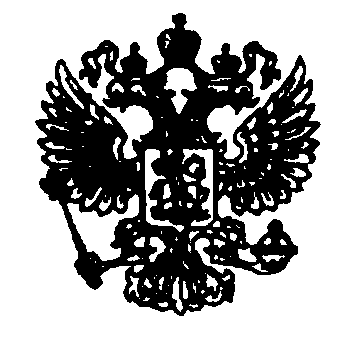 ФЕДЕРАЛЬНАЯ СЛУЖБА ПО НАДЗОРУ В СФЕРЕ ЗАЩИТЫ ПРАВ ПОТРЕБИТЕЛЕЙ И БЛАГОПОЛУЧИЯ ЧЕЛОВЕКАУПРАВЛЕНИЕ РОСПОТРЕБНАДЗОРА ПО ВОЛГОГРАДКОЙ ОБЛАСТИ__________________________________________________________________________________________ПРИКАЗ«   08   »  апреля  2013г.                                                                            № 01/110      Волгоград О мерах по совершенствованию профилактики Крымской геморрагической лихорадки в Волгоградской областиВо исполнение приказа Федеральной службы по надзору в сфере защиты прав потребителей и благополучия человека от 11.03.2009г. № 01/2992-9-32 «О мерах по совершенствованию профилактики  Крымской геморрагической лихорадки в южном федеральном округе» в целях обеспечения санитарно-эпидемиологического благополучия населения, своевременного проведения мероприятий, направленных на предупреждение возникновения заболевания Крымской геморрагической лихорадкой на территории Волгоградской областиПРИКАЗЫВАЮ:1.Начальнику отдела надзора на транспорте и санитарной охраны территории, начальникам территориальных отделов Управления Роспотребнадзора по Волгоградской области на эндемичных по КГЛ территориях в Калачёвском, Суровикинском, Клетском, Чернышковском, Иловлинском, Фроловском, Ольховском, Котельниковском, Октябрьском, Серафимовичском, Камышинском, Городищенском, Светлоярском, Палласовском, Ленинском, Среднеахтубинском муниципальных районах,                   г. Волгограде и г.Волжский: 1.1.Внести на рассмотрение межведомственных  совещаний вопрос о готовности муниципальных образований к организации и проведению профилактических, противоэпидемических и противоэпизоотических мероприятий на подконтрольных территориях в эпидсезон 2013 года.1.2. Усилить государственный санитарно-эпидемиологический надзор за организацией и проведением профилактических и противоэпидемических мероприятий, направленных на подавление численности переносчиков в  зонах отдыха населения, летних детских оздоровительных учреждениях, «реально опасных» и «условно опасных» участках природного очага КГЛ, а также в местах массового нападения клещей в  эпидсезон 2013 года.1.3.Провести анализ хода подготовки к эпидсезону КГЛ в 2013 году и информировать руководителей муниципальных районов о необходимости определения объёмов и обеспечении 100% охвата акарицидными обработками  животных до начала массовой активности клещей и регистрации первых больных, своевременном проведении агротехнических мероприятий и противоклещевых обработок на территориях где регистрируется заболеваемость КГЛ, в зонах отдыха населения, территориях летних  оздоровительных учреждений, рекреационных зонах, местах массового нападения клещей, пастбищах и скотопрогонах «реально опасных» и «условно опасных» участков природного очага КГЛ, срок – апрель  2013 года.1.4.Запросить информацию в Министерстве здравоохранения Волгоградской области о готовности лечебно-профилактических учреждений здравоохранения к приёму и размещению больных КГЛ, принятию мер по недопущению случаев ВБИ, своевременности выявления и госпитализации, регистрации и представления экстренных извещений о случаях подозрения на это заболевание в установленном порядке в ФБУЗ «Центр гигиены и эпидемиологии в Волгоградской области», срок – апрель 2013 года.1.5.Обеспечить систематический анализ и оценку эффективности проводимых противоэпидемических мероприятий в очагах КГЛ, срок – ежемесячно до окончания эпидсезона.1.6.Организовать и провести совместно с Министерством здравоохранения Волгоградской области семинар по вопросам клинической, лабораторной диагностики, лечения и профилактики КГЛ до 30 апреля 2013 года.1.7.Осуществлять организацию профилактических и противоэпидемических мероприятий в соответствии с откорректированными на административных территориях Комплексными планами «Профилактические и противоэпидемические мероприятия по КГЛ».1.8.Организовать с 1 апреля 2013 года (в соответствии с установленными сроками) представление информации в Управление Роспотребнадзора о регистрации каждого случая заболевания КГЛ и проведенных противоэпидемических (профилактических) мероприятиях в соответствии с таблицами №№1,2,3,4,5,6,7,8,9,10,11.1.9.Обеспечить лечебно-профилактические учреждения методикой забора, хранения и доставки крови для лабораторного исследования в соответствии с приложением №2.2.Главному врачу ФБУЗ «Центр гигиены и эпидемиологии в Волгоградской области» А.Н. Чайке:2.1. Организовать контроль численности и вирусофорности клещей-переносчиков вируса ККГЛ в эндемичных районах области, на территории летних оздоровительных учреждений перед проведением барьерных обработок, а также проводить систематический анализ и оценку эпизоотологической ситуации на территории области  в  эпидсезон 2013 года с еженедельным представлением информации в Управление Роспотребнадзора по Волгоградской области. 2.2. Поддерживать постоянную готовность лабораторной базы к проведению исследований на КГЛ в эпидсезон 2013 года.2.3. С 1 апреля 2013г.  представлять:2.3.1. Еженедельно (по понедельникам) информацию о заболеваемости КГЛ в соответствии с таблицами №№ 1,2,3.2.3.2. Ежеквартально (к 2 числу следующего за отчетным периодом месяца) информацию о проведении эпизоотологического обследования территории и результатах лабораторных исследований полевого и клинического материала (сероэпидемиологическое обследование) на наличие возбудителя КГЛ  в соответствии с таблицами №№ 5, 6,7.2.3.3. Ежеквартально (к 2 числу следующего за отчетным периодом месяца) информацию по проведению профилактических и противоэпидемических мероприятий  в соответствии с таблицами №№ 4,10.11.2.3.4. Ежеквартально направлять положительные пробы полевого и клинического материала на КГЛ, выявленные на территории области в ФКУЗ Ставропольский противочумный институт Роспотребнадзора.2.4. Обеспечить проведение эпидемиологического расследования очага КГЛ с учётом клинико-эпидемиологических данных  заболевших в соответствии с таблицей № 3 и представлением карт эпизоотолого-эпидемиологического обследования очага зоонозного заболевания ф.391-у. 2.5.Обеспечить представление еженедельной (по понедельникам) информации об укусах клещом в соответствии с таблицей № 8.2.6. Проводить мониторинг исследований внешней среды и КРС в соответствии с таблицей № 9 - ежеквартально ко 2 числу следующего за отчётным периодом месяца.2.7.Обеспечить представление окончательного донесения в соответствии с запросом  Роспотребнадзора через 2 недели после регистрации последнего случая заболевания КГЛ.2.8.Проводить информационно-разъяснительную работу с населением по предупреждению заболевания КГЛ. 3. Контроль  исполнения приказа возложить на заместителя руководителя Управления Роспотребнадзора по Волгоградской области Т.П. Крючкову.Руководитель                                                                                        А.В. Злепко 